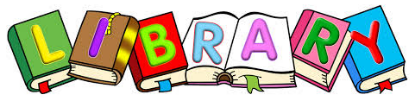 Members of the Reading for Enjoyment GroupMembers of the Reading for Enjoyment GroupMembers of the Reading for Enjoyment GroupMembers of the Reading for Enjoyment GroupP7 Leaders: Primary 4APrimary 6CP7 Leaders: Primary 4APrimary 6CP7 Leaders: Primary 4APrimary 6CP7 Leaders: Primary 4APrimary 6CAims of the Reading for Enjoyment GroupAims of the Reading for Enjoyment GroupAims of the Reading for Enjoyment GroupAims of the Reading for Enjoyment GroupEncourage reading for enjoyment across the schoolShare book recommendations and knowledge about texts across the schoolCreate opportunities to share books across stagesCreate reading areas across the school Targets: October 2021 – June 2022Targets: October 2021 – June 2022Targets: October 2021 – June 2022Targets: October 2021 – June 2022Gather ideas for improving reading enjoyment for all stagesFind out more about new booksCreate digital booksP3 Book ClubDesign ‘Forest’ themed reading areas for class and schoolHow we will achieve our targets  How we will achieve our targets  How we will achieve our targets  How we will achieve our targets  Group members complete reading survey (Microsoft Form) Brainstorm ideas for encouraging reading enjoyment in schoolEncourage all pupils to use online ERC library accessWrite to parents encouraging use of ERC library at home – for pupils and for parents to register Writing letters to invite guest readers for our assemblies (kitchen staff, PC Mitchell, janitors etc.)P6 create survey to find out what each stage is interested in and which books they might wish to have in classDesign and Create Lanyards: Ask me what I am reading (P4)Advertise Bookzilla AppCreate posters or videos sharing book or author recommendations to be shared across the school and with WaterstonesBook recommendations shared regularly in Assembly videos and in staff room (posters)P3 Book Sharing Club (lunchtime) – run by P7 pupil group leaders and other P7 pupilsP6 creating eBooks to share with younger pupilsCollect ideas from the internet and draw designs to inspire classes (all types of forest)P6 look at Ikea etc. and create a resource ‘catalogue’ with prices to help classes design their own areaEvaluationEvaluationEvaluationEvaluation